Ո Ր Ո Շ ՈՒ Մ11 հուլիսի 2019 թվականի   N 939-Ա ՍԻՐԱՆՈՒՇ ԷԴՎԱՐԴԻ ԳՐԻԳՈՐՅԱՆԻՆ ՀԱՅԱՍՏԱՆԻ ՀԱՆՐԱՊԵՏՈՒԹՅԱՆ ՍՅՈՒՆԻՔԻ ՄԱՐԶԻ ԿԱՊԱՆ ՔԱՂԱՔԻ ՄԱՆԿԱՊԱՏԱՆԵԿԱՆ ՍՏԵՂԾԱԳՈՐԾՈՒԹՅԱՆ ԿԵՆՏՐՈՆ ՀԱՄԱՅՆՔԱՅԻՆ ՈՉ ԱՌԵՎՏՐԱՅԻՆ ԿԱԶՄԱԿԵՐՊՈՒԹՅԱՆ ՏՆՕՐԵՆԻ ՊԱՇՏՈՆՈՒՄ ՆՇԱՆԱԿԵԼՈՒ ՄԱՍԻՆ      Ղեկավարվելով «Տեղական ինքնակառավարման մասին» Հայաստանի Հանրապետության օրենքի 35-րդ հոդվածի 1-ին մասի 24)-րդ հոդվածով և հիմք ընդունելով Կապան համայնքի ավագանու 2019 թվականի հուլիսի 9-ի թիվ 56-Ա որոշումը, ո ր ո շ ու մ  ե մ.     1.2019 թվականի հուլիսի 11-ից Սիրանուշ Էդուարդի Գրիգորյանին /անձնագիր՝ AN 0418676, տրված 041-ի կողմից,2013 թվականի մարտի 25-ին/ նշանակել Հայաստանի Հանրապետության Սյունիքի մարզի Կապան քաղաքի մանկապատանեկան ստեղծագործության կենտրոն համայնքային ոչ առևտրային կազմակերպության տնօրեն պաշտոնում:  2.Սույն որոշումից բխող գործառույթներն իրականացնել օրենսդրությամբ սահմանված կարգով: ՀԱՄԱՅՆՔԻ ՂԵԿԱՎԱՐ                    ԳԵՎՈՐԳ ՓԱՐՍՅԱՆ2019թ. հուլիսի  11
    ք. Կապան
ՀԱՅԱՍՏԱՆԻ ՀԱՆՐԱՊԵՏՈՒԹՅԱՆ ԿԱՊԱՆ ՀԱՄԱՅՆՔԻ ՂԵԿԱՎԱՐ
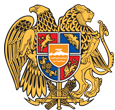 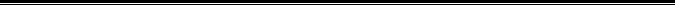 Հայաստանի Հանրապետության Սյունիքի մարզի Կապան համայնք 
ՀՀ, Սյունիքի մարզ, ք. Կապան, +374-285-42036, 060521818, kapan.syuniq@mta.gov.am